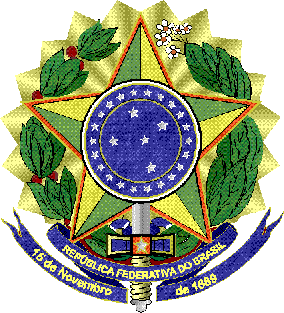 UNIVERSIDADE FEDERAL DO VALE DO SÃO FRANCISCOPROGRAMA DE PÓS-GRADUAÇÃO EM EDUCAÇÃO FÍSICAFORMULÁRIO DE MATRÍCULA SEMESTRALSemestre:	.	Vem solicitar a matrícula na(s) seguinte(s) disciplina(s):Av. José de Sá Maniçoba, s/n – Centro – Petrolina, PE, CEP 56304-205 Telefone: (87) 2101-6856 - https://portais.univasf.edu.br/ppgef ppgef@univasf.edu.brAluno:Mestrado (	)CPF:Doutorado (	)Orientador:Ciência do Orientador:CÓDIGODISCIPLINASDISCIPLINASCRÉDITOSTOTAL DE CRÉDITOSPetrolina-PE,	/	/20	.Assinatura Aluno